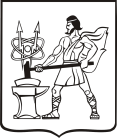 КОМИТЕТ ИМУЩЕСТВЕННЫХ ОТНОШЕНИЙ АДМИНИСТРАЦИИ ГОРОДСКОГО ОКРУГА ЭЛЕКТРОСТАЛЬМОСКОВСКОЙ ОБЛАСТИРАСПОРЯЖЕНИЕ (ПРИКАЗ)От 01.02.2022 № 13/1Об отнесении земельных участков (объектов контроля) к категории риска на территории городского округа Электросталь           В соответствии с Федеральным законом от 06.10.2003 №131-ФЗ «Об общих принципах организации местного самоуправления в Российской Федерации», Федеральным законом от 31.07.2020 №248-ФЗ «О государственном контроле (надзоре) и муниципальном контроле в Российской Федерации», Решением Совета депутатов городского округа Электросталь Московской области от 27.09.2021 №83/17 «Об утверждении Положения о муниципальном земельном контроле на территории городского округа Электросталь Московской области», (в редакции решения от 25.11.2021 №96/21), руководствуясь Уставом городского округа Электросталь Московской области, Положением о Комитете имущественных отношений Администрации городского округа Электросталь.1. Для целей управления рисками причинения вреда (ущерба) охраняемым законом ценностям при осуществлении муниципального земельного контроля отнести земельные участки (объекты контроля) из земель населенных пунктов городского округа Электросталь Московской области к категориям риска согласно Приложению к настоящему распоряжению (приказ).2. Разместить настоящее распоряжение (приказ) на официальном сайте Администрации городского округа Электросталь Московской области в информационно-коммуникационной сети «Интернет» по адресу: www.electrostal.ru.3. Контроль за исполнением настоящего распоряжения (приказ) возложить на Начальника отдела муниципального земельного контроля Комитета имущественных отношений Администрации городского округа А.В. ЛашинуПредседатель Комитетаимущественных отношений Администрациигородского округа Электросталь                                                                                 Е.Ю. ГоловинаПриложение к распоряжению (приказ) от 01.02.2022 № 13/1ВЕРНО:Председатель Комитета имущественных отношенийАдминистрации городского округа ЭлектростальМосковской области                                                                                                                                                                    Е.Ю. Головина№ п/пКадастровый номер земельного участкаАдрес земельного участкаКатегория земельного участкаВид разрешенного использованияКатегория риска150:46:0060102:2Московская область, город Электросталь, р-н северо-восточныйЗемли населённых пунктовПод зданиями и сооружениями бывшего профилактория «Дружба»Умеренный риск250:46:0060102:12Московская область, г. Электросталь, 52 Квартал Пригородного лесничества Ногинского лесхозаЗемли населённых пунктовПод зданиями и сооружениями бывшего профилактория «Дружба»Умеренный риск350:46:0060102:7Московская область, г. Электросталь, 52 Квартал Пригородного лесничества Ногинского лесхозаЗемли населённых пунктовДля размещения производственных и административных зданий, строений, сооружений промышленности, коммунального хозяйства, материально-технического продовольственного снабжения, сбыта и заготовокУмеренный риск450:46:0060102:5Московская область, г. Электросталь, 52 Квартал Пригородного лесничества Ногинского лесхозаЗемли населённых пунктовДля размещения производственных и административных зданий, строений, сооружений промышленности, коммунального хозяйства, материально-технического продовольственного снабжения, сбыта и заготовокУмеренный риск550:46:0060102:10Московская область, г. Электросталь, северо-восточный район городаЗемли населённых пунктовПод зданиями и сооружениями бывшего профилактория «Дружба»Умеренный риск